Кировское областное государственное общеобразовательное бюджетное учреждение « Средняя школа с углубленным изучением отдельных предметов г. Яранска»Внеклассное занятиепо профилактике здорового питания« Каша – матушка наша». 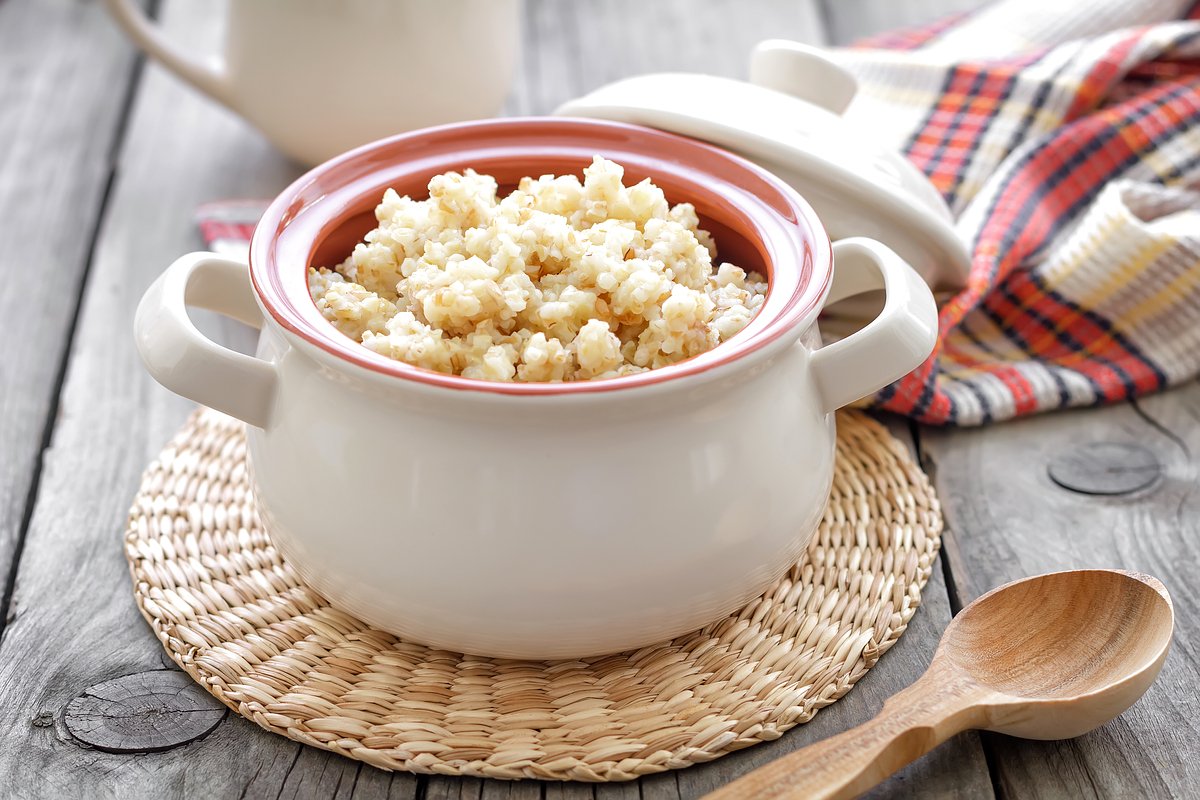 Авторы Миненкова Маргарита Вениаминовна,Токарева Любовь Борисовна,учителя начальных клЯранск, 2024Тема: Каша – матушка нашаТип занятия – внеклассноеВозраст – 3 классЦель: формировать представление детей о каше, как о полезном продукте на завтрак.Задачи: рассказать детям об истории каши как о традиционном русском блюде, его пользе для здоровья, видах круп.Виды работы: беседа, практическая работа, работа в группах, исследование, инсценировка.Оборудование: коллекция круп, гербарий злаков, презентация, видеоОрг.момент.Уважаемые гости и дети! Мы приветствуем  вас на внеклассном занятии и продолжаем разговор о правильном питании. Работа будет проходить  по группам.  Каждой группе будет предложен рабочий лист с заданиями. За правильный ответ  вы будете получать  элемент пазла. Собранный пазл поможет нам подвести итог занятия.Определение темы занятия и его задач.            Уже давно очевидно, что наше питание – это наше здоровье. Ведь не зря говорят: « Если ешь с умом, то не нужно и лекарства». Прочитайте, вставьте пропущенные слова вместо точек  и определите , о чем пойдет речь. (Слайд 1.)….  - кушанье из сваренной или запаренной крупы. (Толковый словарь русского языка  С.И. Ожегова)
…. -  густоватая пища, крупа, вареная на воде или молоке. (Толковый словарь великорусского словаря  В. Даля»)Тема нашего занятия - “Каша – матушка наша.” (Слайд 2.)Актуализация.- Как вы думаете, почему именно эту тему мы взяли на наше занятие?И я, и повара школьной столовой,  обратили внимание, что за завтракомвы плохо едите кашу. Может, мы недостаточно знаем о пользе каши? (Слайд 3.)Цель занятия : узнать историю каши, виды каш  и её пользу. А в этом нам поможет Любовь Борисовна, сегодня она выступает  в роли научного сотрудника.(Слайд 4)- Раньше это было самое любимое среди русских людей кушанье. Отсюда и пословица: «Каша – матушка наша». Оно готовится из сваренного или запаренного зерна, крупы или муки. Его использовали и в будни, и в праздники. Ни одно хорошее застолье не обходилось в старину без каши. Каша была обязательным угощением на свадебном пиру. Свадебный пир так и назывался «каша». Наши предки 22 октября, в день Святого апостола Якова отмечали  праздник первой каши. С этого дня принимались перемалывать пшеницу на крупу, домолачивать гречку, обдирать просо, овес, ячмень. На крестьянском столе были самые разнообразные каши: пшеничные, гречневые, овсяные, перловые, манные. В народе говорили: «Яков пришел – крупу прислал». В день святого апостола Якова заваривали кашу, приправляли свежим постным маслом. Хозяйки пекли пироги с кашей из новой намолоченной крупы. На пироги да кашу приходили гости с различными прибаутками, пословицами.Работа в группах.Приступаем к выполнению заданий.Задание 1. Соберите пословицы .Перед вами части пословиц. Вам нужно правильно собрать 4 пословицы.Возможно, с этими пословицами и приходили гости на кашу. (самостоятельная работа в группах)1 группа. Если про кашу не забудешь, здоровым будешь.Кашу  маслом  не  испортишь.Щи  да  каша  - пища  наша.Бабка с кашкой, а дед с ложкой.Прочитайте, что у  вас получилось.  Объясните пословицу « Кашу маслом не испортишь.(слайд 5)2 группаГости на печь глядят, видно, каши хотят.Хороша кашка, да мала чашка.Русского мужика без каши не накормишь.Гречневая каша — матушка наша, а хлебец ржаной — отец наш родной. Прочитайте ваши пословицы.( Слайд 6) Объясните пословицу «Русского мужика без каши не накормишь».Молодцы,  с заданием справились. Вы получаете первую часть пазла.Научный сотрудник. (Слайд 7) А я хочу добавить, что кашу варили и при заключении мирного договора между врагами. В знак примирения противники садились за один стол и ели эту кашу. Каша выступала блюдом, которое готовилось в одном большом котелке, и все ели одно и то же блюдо, на равных. Если же сторонам не удавалось достигнуть соглашения о мире, говорили: «С ним каши не сваришь». Выражение это дожило и до наших дней. Но сегодня мы адресуем чаще это выражение неумелому человеку, а не врагу.Задание 2. 	Мы привыкли, что выражения о каше прочно вошли в нашу жизнь.Перед вами в первом столбце написаны фразеологизмы, во втором столбце их значение. Соедините стрелочками фразеологизм и значение. (самостоятельная работа в группах)Прочитайте фразеологизмы. (слайд 8)1группаСапоги каши просят - рваная обувь.Каша во рту - говорит непонятно.В голове каша - нет ясности в понимании.2группаМало каши ел - так говорят о слабом человеке.Заварить кашу - наделать дел, создать всем неприятности.Расхлёбывать кашу – распутывать хлопотливое дело.Молодцы, с заданием справились. Вы получаете вторую часть пазла.Задание 3.Народ сложил литературные произведения об этом замечательном продукте. Вспомните эти произведения.А.С. Пушкина сказка «О попе и работнике его Балде» Братья Гримм «Горшочек каши»Русская народная сказка «Каша из топора»Н. Носов «Мишкина каша»Русская народная сказка«Маша и медведь»В. Драгунский «Тайное становится явным».Русская народная сказка «Лиса и журавль»Притча о молочке, овсяной кашке и сером котишке Мурке. (Слайд 9)Научный сотрудник. В руках сборник сказок А.С. Пушкина 	- Я хочу вернуться к сказке Пушкина «О попе и работнике его Балде» Послушайте отрывок.
«Буду служить тебе славно, усердно и очень исправно, в год за три щелчка тебе по лбу, есть же мне давай вареную полбу. Давным-давно наши предки жили на земле,  на которой не росли картофель,  помидоры, капуста. Зато было много дикой пшеницы – полбы. (Слайд 10)Именно из полбы варили древние славяне первые каши. Сейчас в наших магазинах тоже можно встретить полбу, но готовится она из культурной пшеницы.-А слышали ли вы о суворовской каше? Ребята, а кто такой Александр Васильевич Суворов? (Фельдмаршал, великий полководец)60 сражений провёл великий полководец и ни разу не потерпел поражения.- Как вы думаете, как связано имя этого выдающегося человека с кашей?Интересные факты про кашу расскажет научный сотрудник. Научный сотрудник.( Слайд 11.)- Рецепт этой знаменитой каши родился более двухсот  лет назад в 1799 году (Слайд11, щелчок) После одного из тяжёлых сражений, при переходе через итальянские горы Альпы в Швейцарию, у солдат войска Суворова не оставалось сил. Ко всему прочему закончилось пропитание, оставалось чуть-чуть гороха, перловки, пшена, гречки, и командующий всю ночь не сомкнул глаз, все думал о том, как накормить голодных и измученных солдат и принял решение: отобрать у солдат их собственные запасы, сложить все продукты в котлы и сварить кашу, добавив лука и масла. Каша получилась на удивление вкусной, и в народе её прозвали Суворовской кашей. 	- В настоящее время в наших столовых готовят кашу «Дружбу», соединяя разные крупы.- Предлагаю отдохнуть и посмотреть сценку. (Слайд.12)Сценка «Каша из топора».-Здравствуй, Божья старушка! Дай мне чего-нибудь поесть. -Вон там на гвоздике повесь -А ль ты совсем глуха. Что не чуешь? -Где хошь, там и заночуешь! -Глухая! Подавай на стол! -Да нечего, родимый! -Свари кашицу -Да не из чего! -Давай топор! Я из топора кашу сварю! ВЕД: Принесла баба топор. Солдат  взял его, положил в горшок, налил воды и давай варить. Мешает ложкой, пробует…-Всем кашица взяла, только бы маленько крупы подсыпать! ( Старуха, вздыхая, достает крупу, дает Солдату.)
ВЕД: Солдат сыплет крупу, пробует.-Готова ли? -Совсем бы готова была, да только нужно маслом сдобрить. ( Старуха, поколебавшись, достает масло, подает Солдату. )
- Ну, старуха, теперь подавай соли, хлеба да ложки тащи, будем кашицу есть
( Старуха и Солдат садятся за стол. Едят кашу из чугуна )
( Старуха, смакуя кашу ):
-Служивый, а когда ж топор будем есть ?
-Да вишь, не уварился он еще, потом доварю да позавтракаю..
( встает )
-Ну, будь здорова, хозяйка !
( Берет топор, кланяется Старухе, уходит.)
Старуха встает вслед за солдатом, провожает его, качая головой.- Солдат проявил свою смекалку и находчивость и сварил кашу. А вы знаете, из какой крупы какую кашу можно приготовить ?Задание 3. Перед вами коллекция злаков и круп. Найдите соответствие злака и крупы  и заполните таблицу.Практическая работа в группах. (Слайд 13).  Проверка. 1 группа , 2 группа.(Слайды по строчкам.)За выполнение задания вы получаете третий элемент пазла.- Каш много и  все они полезны. Как вы думаете, чем?- Задание  4.1 группе.Прочитайте текст, найдите и подчеркните предложения, чем полезна гречневая и пшенная каши. - Задание 2 группе. Прочитайте текст, найдите и подчеркните предложения, чем полезная овсяная и рисовая  каши. Вырежьте найденную информацию.- Чем полезны каши? При правильном приготовлении и обычная каша может стать лечебным продуктом и предотвратить многие заболевания. Недаром, каши составляют основу многих лечебных диет. Крупы - это поистине кладезь полезных углеводов, эта простая пища помогает детям расти здоровыми и крепкими, да и взрослых заряжает энергией на целый день. Чтобы каша не надоедала, можно готовить кашу из разных круп, учитывая, что  крупы  недороги. Но чтобы каша получилась вкусной, важно правильное соотношение воды и крупы. Иначе каша может подгореть или быть слишком жидкой. Чем полезна гречневая каша? Греча продукт малокалорийный, экологически чистый. Гречневая каша полезна для кишечника, печени и поджелудочной, гречиха укрепляет стенки капилляров. А по содержанию белка гречка значительно обгоняет все зерновые, уступая лишь бобовым. Поэтому она в рационе может соперничать с мясом. Врачи советуют больным диабетом чаще включать гречу в рацион. Гречка увеличивает выносливость и силу организма. Просо, из которого делают пшено, хорошо выводят жиры из организма, токсины и лишние соли. Пшенная каша, если есть ее, регулярно нормализует кровообращение, обменные процессы, укрепляет кости и зубы, улучшает состояние ногтей и волос. Пшенная каша полезна при заболеваниях пищеварительного тракта, сердечнососудистой системы, помогает при нервном перенапряжении и хронической усталости. При авитаминозе, сниженном иммунитете тоже полезно есть пшенную кашу. Овсяная каша. Овсянка быстро восстанавливает силы в организме. Обволакивающее действие овсянки благотворно действует на слизистую желудка и кишечника. Овсяная каша полезна при язвах желудка, гастритах. Овсянка помогает при кожных заболеваниях. Овсянка стабилизирует сахар в кровиПерловая каша тоже очень полезна, ведь перловку получают из ячменя, содержащего лизин. А лизин способствует выработке коллагена в организме, улучшающего упругость кожи. Жаль, что перловая каша не частый гость на нашем столе. Перловка снижает проявления аллергии, помогает при простуде . Рис, как известно, едят практически во всем мире. Рис полезен при гастритах и язвах желудка. Крахмальные составляющие риса обволакивают стенки желудка и защищают его. Рисовая каша полезна и склонным к полноте и тучным людям. Рис уменьшает риск развития сердечнососудистых заболеваний- Проверка. Прочитайте,  какую важную информацию вы нашли. (Дети по очереди зачитывают информацию про пользу каши и вырезанные отрывки складывают в горшочек) (слайды 19 -22) - А полезны они тем, что в них есть и белки, которые нужны для роста,  жиры  и углеводы – основной источник энергии, а также витамины и минеральные вещества. (слайд 23)- Молодцы, вы справились с четвертым заданием и получаете четвертый элемент пазла.- В классе мы проверили анкету и выяснили, что не все ребята нашего класса любят каши.(слайд 24)Поднимите руку, у кого поменялось отношение к кашам после нашего занятия.  Как помочь  полюбить кашу остальным ребятам? Что можно добавить в кашу, чтобы она стала еще вкуснее, и всем захотелось ее попробовать? (слайд 25)Подведение итогов.Подведем итог: о чем мы сегодня с вами говорили, о чем узнали?  Соберите пазл. Что у вас получилось?Какой вывод можем сделать? Получается, что каша – это больше, чем просто блюдо -  это русская традиция,  российская история,  совместная деятельность людей,  здоровое и правильное питание.  (Слайд 26)Действительно “Русская каша - матушка наша”. Мы сегодня с вами узнали много интересного и полезного о кашах. Чтобы быть здоровым, еда должна быть разнообразной, питательной и полезной.Рефлексия.Предлагаю закончить наше мероприятие под музыку. (Кукутики «Каша - вкусняша»). Дети танцуют. Ребята, если вам понравилось наше занятие, похлопайте. Список литературы и Интернет-ресурсов.https://gnicpm.ru/articles/zdorovyj-obraz-zhizni/polza-kashi-na-zavtrak.html#:~:text=Каша%20—%20это%20«медленные»%20углеводы%2C,железо)%2C%20витамины%20группы%20В%2C%20белокhttps://04.rospotrebnadzor.ru/index.php/press-center/healthy-lifestyle/18281-13042023.htmlhttps://znachenie-slova.ru/кашазлаккрупаназвание кашипшеницаовсянаярисоваягречихапросопшено